Федеральное государственное бюджетное образовательное учреждениевысшего образования«Башкирский государственный педагогический университет им. М.Акмуллы»(ФГБОУ ВО «БГПУ им. М.Акмуллы»)ПОЛОЖЕНИЕ О СТРУКТУРНОМ ПОДРАЗДЕЛЕНИИСИСТЕИА МЕНЕДЖМЕНТА КАЧЕСТВАКАФЕДРА СПЕЦИАЛЬНОЙ ПЕДАГОГИКИ И ПСИХОЛОГИИПСП-16-49-2019Официальное изданиеПоложение не может быть полностью или частично воспроизведено,тиражировано и распространено без письменного разрешенияректора ФГБОУ ВО «БГПУ им. М.Акмуллы»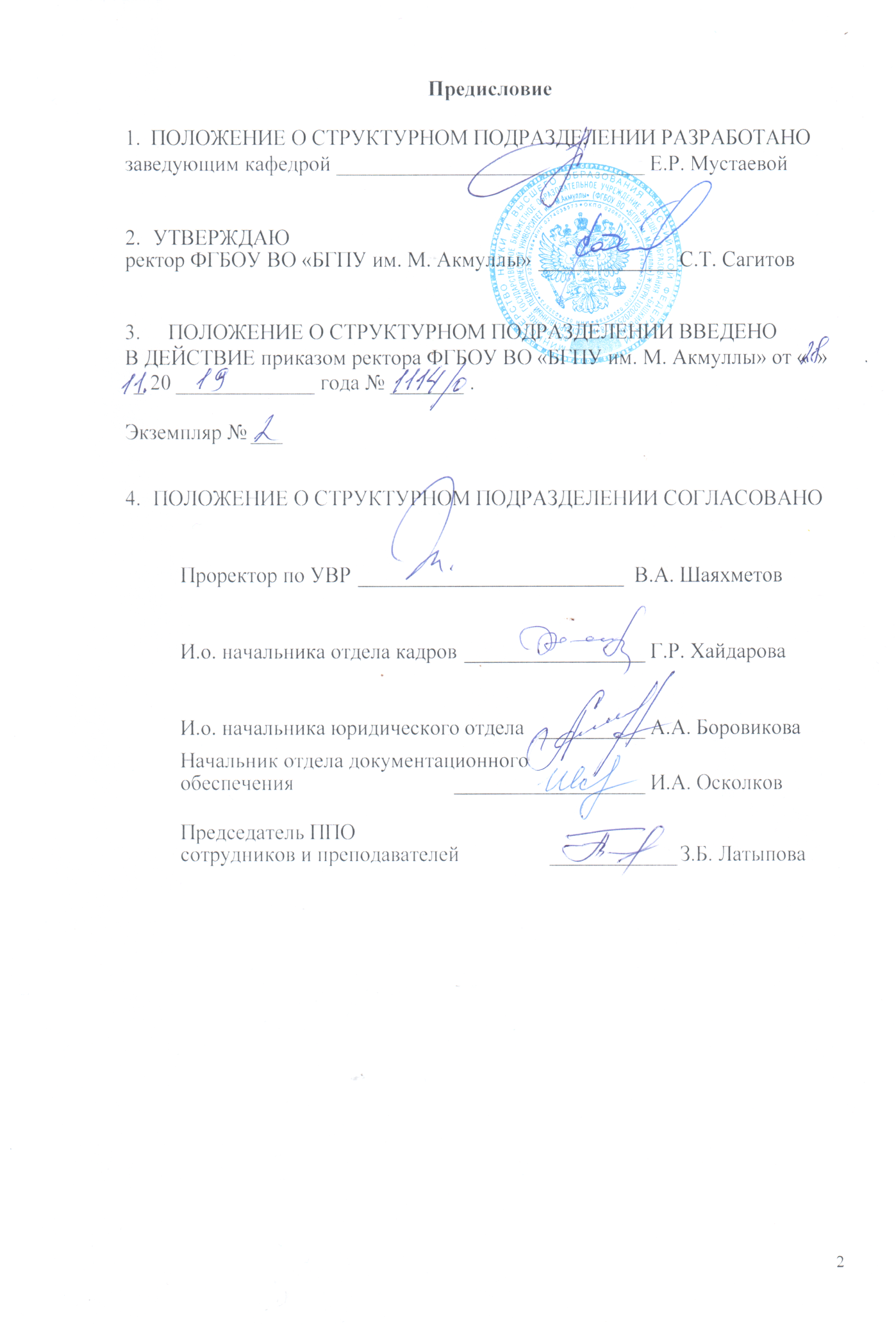 СОДЕРЖАНИЕОбщие положенияНастоящее Положение регламентирует деятельность кафедры специальной педагогики и психологии (далее - кафедра) федерального государственного бюджетного образовательного учреждения высшего образования «Башкирский государственный педагогический университет им. М. Акмуллы» (далее - Университет).Кафедра является структурным подразделением Института педагогики (далее - Института) Университета. Кафедра может быть реорганизована, ликвидирована приказом ректора Университета на основании решения Ученого совета Университета.Кафедра осуществляет учебную и методическую деятельность по закрепленным за ней дисциплинам, выполняет научно-исследовательскую работу, ведет воспитательную работу среди студентов, осуществляет подготовку научно-педагогических кадров и повышение их квалификации.Кафедра может быть реорганизована, ликвидирована приказом ректора Университета на основании решения Ученого совета Университета.Кафедра в своей деятельности руководствуется Федеральным Законом от 29.12.2012 г. №273-ФЗ «Об образовании в Российской Федерации», Лицензией Университета на право ведения образовательной деятельности, другими нормативными актами Российской Федерации и Республики Башкортостан, Уставом Университета, локальными нормативными актами Университета, настоящим Положением.Кафедра была создана как «Кафедра коррекционной педагогики «01» сентября 2000 года приказом ректора БГПИ от 04.09.2000г. № 172-0.Действующее официальное наименование кафедры - «Специальной педагогики и психологии» установлено решением Учёного совета Университета от 28.10.2002 г. года и соответствует профилю профессиональной подготовки бакалавров, специалистов, магистров.Общее руководство кафедрой осуществляет директор.Непосредственное управление кафедрой осуществляет заведующий. Заведующий кафедрой избирается Ученым советом Университета на срок до пяти лет в порядке, предусмотренном действующим положением Университета о порядке выборов заведующего кафедрой. Назначение на должность и освобождение от должности производится приказом ректора Университета.На период временного отсутствия заведующего кафедрой на срок не более пяти дней распоряжением заведующего кафедрой исполнение его обязанностей временно возлагается на одного из наиболее авторитетных преподавателей кафедры. На период временного отсутствия заведующего кафедрой на срок более пяти дней по представлению директора Института педагогики приказом ректора Университета назначается временно исполняющий обязанности заведующего кафедрой.Структура подразделенияВ состав кафедры входят:профессорско-преподавательский состав (далее - ППС): профессора, доценты, старшие преподаватели, преподаватели;учебно-вспомогательный персонал (далее - УВП): лаборант;«Мастерская специальных технологий инклюзивного образования».Состав ППС кафедры включает в себя лиц, работающих на постоянной основе (штатные сотрудники), по совместительству и на условиях почасовой оплаты труда.Штатными работниками кафедры являются преподаватели, для которых работа в Университете является основной. Указанные работники могут работать на условиях полного рабочего дня.Совместительство может быть внутренним и внешним. К внутренним совместителям относятся работники Университета, выполняющие педагогическую работу на кафедре на условиях штатного совместительства. К внешним штатным совместителям относятся лица, ведущие в Университете педагогическую нагрузку по трудовому договору, но имеющие основное место работы в иной организации.Внутри кафедры могут образовываться научно-исследовательские лаборатории и другие подразделения, обеспечивающие учебный процесс и научно-исследовательскую работу. Создание таких подразделений осуществляется на основании решения Ученого совета Университета.Цель и задачиЦелью деятельности кафедры является подготовка квалифицированных специалистов, конкурентоспособных на рынке труда, и формирование у студентов направлений подготовки 44.03.03 «Специальное (дефектологическое) образование», профиль «Логопедия», «Дошкольная дефектология», «Образование детей с интеллектуальными нарушениями» и 44.04.03 «Специальное (дефектологическое) образование», профиль «Психолого-медико-педагогическое сопровождение детей дошкольного и школьного возраста», «Управление специальным (коррекционным) и инклюзивным образованием», «Управление образованием и психолого-педагогическим сопровождением лиц с ОВЗ» способности к эффективной работе по специальности, готовности к профессиональному росту, социальной и профессиональной мобильности.Основными задачами кафедры являются:- изучение передового опыта специалистов зарубежных стран по реабилитации, социализации и сопровождению детей, подростков и взрослых с ОВЗ;- расширение сетевого взаимодействия и укрепление связей с общественными организациями и специалистами инклюзивного обучения и сопровождения лиц с ОВЗ;- создание на кафедре научных и учебных лабораторий, что позволит активно пропагандировать и внедрять в практику психолого-педагогического сопровождения специалистов инклюзии передовой научный и практический опыт решения профессиональных задач в области абилитации, реабилитации, социальной адаптации и образования детей, подростков и взрослых с ОВЗ;- организация образовательной и научно-исследовательской деятельности преподавателей и студентов, обучение студентов специальными технологиями, направленными на возможности тьюторского и волонтерского сопровождения лиц с ОВЗ;- психолого-педагогическое сопровождение детей, подростков и взрослых с ограниченными возможностями здоровья в условиях индивидуальных и подгрупповых занятий, способствующих совершенствованию специальных профессиональных компетенций будущих выпускников и повышению их конкурентоспособности;- формирование компетенций и профессиональной готовности студентов к коррекционно-диагностической и коррекционно-педагогической деятельности, устанавливаемых вузом  в рамках Федерального Государственного образовательного стандарта высшего образования по направлению подготовки;- формирование готовности к взаимодействию с семьями лиц с ограниченными возможностями здоровья, к осуществлению психолого-педагогического сопровождения процессов социализации и профессионального самоопределения учащихся ВУЗа с ограниченными возможностями здоровья;- осуществление профессиональной переподготовки  и повышения квалификации специалистов общего, коррекционного и инклюзивного образования. - активизация научных исследований, способных конкурировать на рынке научной продукции;- совершенствование материально-технической базы и ее рациональное использование в соответствии с требованиями образовательной, исследовательской и административно- хозяйственной деятельностью.ФункцииДля достижения цели и решения основных задач кафедра выполняет следующие функции:В сфере организационно-управленческой деятельности:- организация взаимодействия с другими кафедрами;- административное руководство и контроль выполнения функциональных задач структурных подразделений кафедры;- планирование работы и ведение отчетности по результатам работы кафедры;- подготовка проектов и приказов по обучающимся;- ведение страницы кафедры на сайте Университета;- передача в архив документов на хранение или утилизацию;- разработка должностных инструкций на сотрудников кафедры.В сфере организации учебного процесса по основным профессиональным образовательным программам (далее ОПОП) и дополнительным образовательным программам, реализуемым кафедрой:- создание оптимальной образовательной среды, позволяющей студенту не только активно моделировать свой образовательный маршрут, но и мобильно осваивать альтернативные или дополнительные модули (программы) определяет важнейшую задачу кафедры в сфере учебно-педагогической и организационно-методической деятельности, что, в свою очередь, будет способствовать повышению качества образования и образовательных услуг в целом.- переход на новые ФГОС ВО, с учетом   профессионального стандарта педагога,  позволит формировать новую компетентностную модель выпускника, решить стратегические задачи, касающиеся деятельностного подхода к практико-ориентированному  обучению и сопровождению образовательного процесса  активным  включением студентов в непосредственно профессиональную сферу деятельности;  - создание электронных учебных пособий для обучающих, разработка рабочих образовательных программ, построенных с учетом альтернативных технологий обучения, в том числе для лиц с ОВЗ;- совершенствование образовательного пространства аудиторий, закрепленных за кафедрой как составной части научно-методических и учебных лабораторий;- совершенствование системы практической подготовки студентов посредством активного внедрения интерактивных форм работы;- совершенствование программ дополнительного профессионального образования и повышения квалификации с учетом спроса рынка труда и по заявкам потенциальных слушателей;- интеграция образовательного процесса кафедры с практической направленностью деятельности специалистов в дошкольных и общих образовательных организациях через совместную разработку с работодателями новых программ практики.В сфере организации научно-исследовательской работы:- привлечение новых научно-педагогических кадров, являющихся специалистами в области «Специального (коррекционного) образования» (докторов и кандидатов наук, опытных работников образовательных организаций);организация стажировок и других форм повышения квалификации профессорско-преподавательского состава в ведущих вузах и научных учреждениях федерального и регионального уровня;обеспечение освоения всеми преподавателями и работниками кафедры информационно-коммуникационных технологий;- оптимизация научного потенциала каждого преподавателя, практическая реализация этого потенциала в учебном процессе;- интеграция с другими научными коллективами, выполнение совместных программ, проектов, грантов с привлечением к этой деятельности студентов, магистрантов;- расширение сотрудничества кафедры с другими структурными подразделениями университета с целью выполнения совместных комплексных исследований и разработок;- обеспечение подготовки наиболее успевающих студентов к обучению в магистратуре;- развитие научно-методических программ сотрудничества с образовательными организациями;- подготовка и издание монографий, учебных пособий, статей в рецензируемых журналах по научной проблематике кафедры;- рецензирование, оппонирование, экспертиза диссертационных исследований на соискание ученой степени кандидата наук;- совершенствование научно-исследовательской деятельности студентов в рамках проблемных групп, молодежного научного общества, выполнения выпускных и курсовых работ, участия во всероссийских, республиканских конкурсах научных проектов, конференций, олимпиадах и др.;- расширение экспериментальных площадок кафедры в сети образовательных организаций Республики Башкортостана.В сфере организации воспитательной работы:- использование воспитательного потенциала учебных дисциплин в целях формирования зрелой, разносторонне развитой личности будущего специалиста;- ориентация социальной и воспитательной работы на гармоничное развитие субъектов образовательного процесса в интересах личности и общества в целом;- развитие гражданской принадлежности, патриотизма и интернационализма, толерантности в ходе общественно-полезной деятельности, как в рамках Университета, так и в масштабах региона;- привлечение студентов к культурно-просветительской деятельности, привлечение к благотворительной работе с детскими домами, с целью формирования толерантного отношения к детям с ОВЗ, воспитания профессиональных компетенций реализации коррекционного и инклюзивного образования;- развитие студенческого самоуправления, совершенствования деятельности студенческого совета БГПУ через увеличения числа культурно-просветительских мероприятий, вовлечение в работу совета большинства студентов.В сфере совершенствования материально-технической базы кафедры:- содействие оборудованию лабораторных кабинетов для развития профессиональных компетенций студентов;- приобретение компьютерных версий основных диагностических и развивающих методик;- систематическое пополнение библиотечного фонда литературой по дисциплинам кафедры.ПраваДля выполнения установленных функций кафедра имеет право:требовать от сотрудников кафедры соблюдения ими Правил внутреннего распорядка Университета и установленной отчетности;формировать научные и методические школы с привлечением специалистов кафедры;организовывать структурные подразделения и временные творческие коллективы, реализующие задачи кафедры и заказы Университета;участвовать в реализации решений коллектива Института педагогики и Университета;получать необходимую информацию из других структурных подразделений Университета и быть информированными о графике движения документов (исходящих материалов) кафедры;своевременно получать квалифицированную поддержку учебно - вспомогательных подразделений Университета;рекомендовать последовательность изучения дисциплин кафедры в учебном плане, вид итогового контроля и распределение количества часов, установленных Федеральным государственным образовательным стандартом высшего образования на их изучение, по видам учебных занятий;получать материально-технические средства на обеспечение образовательного процесса;осуществлять подготовку к заключению договоров о научно-исследовательской деятельности (далее - НИД) с организациями;оказывать дополнительные платные образовательные услуги по договорам с предприятиями, учреждениями, организациями и физическими лицами, в том числе студентам, обучающимся по стандартным программам в соответствии с Положением о дополнительных образовательных услугах Университета.ОтветственностьКафедра несет ответственность за:качественное и своевременное выполнение возложенных настоящим Положением на кафедру задач и функций, выполнение плана работы по всем направлениям деятельности;качество преподаваемых дисциплин, подготовку студентов с уровнем знаний, соответствующим требованиям ФГОС;сохранность и функционирование переданного кафедре технического оборудования для обеспечения учебного процесса и научной деятельности.За выполнение функций, возложенных на кафедру, отвечает заведующий кафедрой.Взаимоотношения с другими подразделениямиВнешние связи кафедры со структурными подразделениями Университета регулируются в соответствии со структурой Университета, уставом Университета, исходящими организационно-распорядительными и нормативными документами администрации Университета. Кафедра принимает к исполнению в части, касающейся её деятельности, все приказы и распоряжения по Институту педагогики и Университету, все решения ученых советов Институту педагогики и Университета.Внутренняя работа кафедры подлежит документальному оформлению и протоколированию. Входящие документы и дубликаты исходящих документов хранятся в папках кафедры, соответствующих установленной номенклатуре дел кафедры.Взаимодействие кафедры со структурными подразделениями Университета, отражено в следующей таблице:Общие положения4Структура подразделения4Цель и задачи5Функции6Права8Ответственность9Взаимоотношения с другими подразделениями9НаименованиеструктурныхПолучаемая информация (входящие документы кафедры)Предоставляемая информация (исходящие документы кафедры)Ученый секретарь Ученого совета Университетатребования к организации и проведению конкурсов на замещение вакантных должностей и получение ученых званий ППС;- решения Ученого совета Университета.- данные результатов проведения конкурсов на замещение вакантных должностей и получение ученых званий ППС (выписка из протокола заседания кафедры и документы согласно установленному перечню).Учебно-методический департаментофициальные копии ФГОС ВО по специальностям (направлениям), реализуемым кафедрой;утвержденные учебные планы ОПОП и измененные учебные планы ОПОП;утвержденные рабочие учебные планы ОПОП;форма отчетов о работе кафедры;распоряжения начальника УМД;конкурсная документация по установленному перечню;утвержденные заявки на опубликование учебно-методической литературы;требования к оформлению документации и ведению процедуры Системой менеджмента качества (далее - СМК);утвержденный расчет часов по кафедре;штатное расписание сотрудников кафедры;- утвержденные карточки учебных поручений ППС.проекты учебных планов ОПОП для согласования и последующего утверждения;предложения по изменению учебных планов ОПОП;планы и отчеты о работе кафедры;отчеты об итогах экзаменационных сессий по дисциплинам кафедры;договоры с учебными заведениями, предприятиями и другими организациями о проведении практик;заявки на опубликование учебно-методической литературы по дисциплинам кафедры;расчет часов по кафедре;распределение учебной нагрузки по лицам;карточки учебных поручений;отчеты курсовых руководителей о практиках;- документация о ведении процедуры СМК;представления кафедры и заявления ППС на дополнительную оплату;отчеты о выполнении учебной нагрузки по кафедре;- командировочные документы ППС кафедры на согласование.Управление научной работойрешения функционального совета Университета по НИД;бюллетени НИД Университета;формы планов и отчетов о научно-исследовательской работе кафедры;сведения о грантах, конкурсах, конференциях и др.;требования к оформлению заявок на участие в грантах, конкурсах, конференциях и др.;утвержденные заявки на опубликование научно-исследовательских работ ППС (монографий и др.);- формы договоров о НИР с организациями.планы и отчеты о научно-исследовательской работе кафедры;заявки на участие в грантах, конкурсах, конференциях и т.д.;представления на обучение членов кафедры в аспирантуре и докторантуре;договоры о совместной НИР с организациями;- командировочные документы ППС кафедры на согласование.Департамент по воспитательной работе и молодежной политике- формы планов и отчетов о воспитательной работе кафедры.планы и отчеты о воспитательной работе кафедры;- представления на получение денежных средств на проведение воспитательных мероприятий.Административно-хозяйственноеуправлениерешения научно-технического совета Университета;- планы мероприятий по улучшению состояния аудиторного фонда Университета и осуществлению закупок расходных материалов.заявки на ремонт помещений кафедры;- заявки на приобретение оборудования и расходных материалов для кафедры.Отделдокументационногообеспеченияпланы работы Университета;нормативные акты вышестоящих организаций;нормативные акты Университета (устав, приказы, распоряжения, положения, инструкции, правила и т.п.);- запросы сторонних организаций по вопросам работы кафедры.проекты приказов, договоров, актов и иные документы на согласование с различными структурными подразделениями Университета;- ответы на запросы сторонних организаций по вопросам работы кафедры.Отдел кадров- утвержденные должностные инструкции сотрудников кафедры;- трудовые договоры работников кафедры.- проекты должностных инструкций работников кафедры;представления о сроках очередных отпусков ППС и АУП кафедры;- предложения о поощрении и наложении взысканий на работников кафедры.Юридическийотдел- второй учтенный экземпляр положения о кафедре и положений о структурных подразделениях кафедры.договоры на правовую экспертизу и согласование;- проекты положений о кафедре и структурных подразделениях кафедры на правовую экспертизу и согласование.Финансовое управлениеутвержденные сметы и расчеты обучения слушателей курсов по дополнительным образовательным программам;- утвержденные сметы и расчеты на распределение финансовых средств внутривузовских грантов.проекты смет и расчетов обучения слушателей курсов  по дополнительным образовательным программам;- сметы и расчеты на распределение финансовых средств внутривузовских грантов на согласование.Службабезопасности- утвержденные представления на проведение дополнительных занятий и иных мероприятий в аудиториях Университета.- представления на использование кафедрой учебных помещений Университета для проведения различных мероприятий.Управление информационно -технического обеспеченияпланы компьютерного обеспечения подразделений Университета;планы обеспечения доступа кафедры к информации в Интернете;требования по ведению страницы кафедры на сайте Университета и по созданию электронных учебников по учебным дисциплинам кафедры;- правила оформления тестовых материалов по дисциплинам кафедры.заявки на приобретение компьютерного, мультимедийного оборудования и его обслуживание;представления о доступе к информации в Интернете, об открытии и совершенствовании страницы кафедры на сайте Университета;тестовые материалы по дисциплинам кафедры;электронные презентации кафедры.ПриемнаякомиссияУниверситетаправила приема;требования к оформлению материалов вступительных экзаменов;- форма отчета председателя предметной комиссии.предложения по организации вступительных испытаний по предметам кафедры;материалы вступительных испытаний (задания, методические рекомендации по выполнению заданий и прочая документация);- отчет председателя предметной комиссии.Институт дополнительногообразованиятребования к оформлению образовательных программ дополнительного образования;- лицензия Университета на предоставление образовательных услуг с перечнем программ курсов;алгоритм с инструкцией по оформлению документации курсов повышения квалификации и профессиональной переподготовки;утвержденные документы курсов и образовательных модулей;согласованные командировочные документы ППС кафедры.планы профориентационной работы Центра довузовского образования Университета;- заявка на опубликование в издательстве Университета методических раздаточных материалов (далее - УМП) для подготовительных курсов.- предложения по внедрению образовательных программ дополнительного образования и повышения квалификации;пакет документов для лицензирования программ дополнительного образования по направлению работы кафедры;комплект текущих документов по реализации курсов повышения квалификации и профессиональной переподготовки на согласование;командировочные документы ППС кафедры на согласование.предложения кафедры о ведении профориентационной работы и возможных формах довузовского образования;программы подготовительных курсов по профилю кафедры;- проекты учебно-методических пособий для абитуриентов подготовительных курсов.Библиотекасведения о поступлении научной, учебно-методической литературы и периодических изданий в библиотеку Университета и в отраслевой отдел библиотеки по дисциплинам кафедры;- формы заявок на приобретение литературы.- заявки на приобретение научной, учебно-методической литературы и периодических изданий по дисциплинам кафедры.Архив- акты о приеме, хранении, передаче и изъятии документов кафедры.документация для хранения в архиве;- документация для уничтожения.Управление рекрутинга и  карьерного развития студентов- сведения о трудоустройстве выпускников.- требования по трудоустройству выпускников.